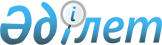 Об обьявлении чрезвычайной ситуации природного характера местного масштаба на территории города Балхаш
					
			Утративший силу
			
			
		
					Решение акима города Балхаш Карагандинской области от 8 июня 2023 года № 01. Утратило силу решением акима города Балхаш Карагандинской области от 29 марта 2024 года № 2-р
      Сноска. Утратило cилу решением акима города Балхаш Карагандинской области от 29.03.2024 № 2-р (вводится в действие со дня его первого официального опубликования).
      В соответствии с подпунктом 13 пункта 1 статьи 33 Закона Республики Казахстан "О местном государственном управлении и самоуправлении в Республике Казахстан", статье 48 и подпунктом 2) пункта 2 статьи 50 Закона Республики Казахстан "О гражданской защите", постановлением Правительства Республики Казахстан от 02 июля 2014 года №756 "Об установлении классификации чрезвычайных ситуаций природного и техногенного характера" РЕШИЛ:
      1. Объявить чрезвычайную ситуацию природного характера местного масштаба на территории города Балхаш Карагандинской области.
      2. Руководителем ликвидации чрезвычайной ситуации природного характера назначить заместителя акима города Балхаш Айдарханова Темирхан Айдархановича.
      3. Контроль за исполнением настоящего решения оставляю за собой.
      4. Настоящее решение вводится в действие со дня его первого официального опубликования.
					© 2012. РГП на ПХВ «Институт законодательства и правовой информации Республики Казахстан» Министерства юстиции Республики Казахстан
				
      Аким города

С. Сатаев
